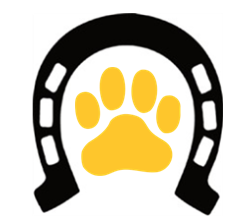 Referral Form (for Veterinarian use)  Date ____________Referring DVM________________                          Referring Hospital_________________                    Hospital Phone #/ Email/ Fax # ________________________________________________Client/ Patient InformationClient name________________________       Client Phone #/ Email ______________________Patient name_______________________       Species/ Breed/ Sex________________________Age_________                                                        Weight (specify lbs or kgs)__________Reason for referral:__________________________________________________________________________________________________________________________________________________________________________________________________________________________________________Brief History:__________________________________________________________________________________________________________________________________________________________________________________________________________________________________________  Treatment/ Medications:__________________________________________________________________________________________________________________________________________________________________________________________________________________________________________Client Communication:____________________________________________________________________________________________________________________________________________________________